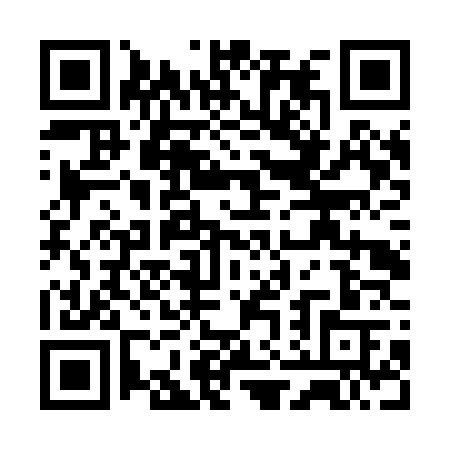 Prayer times for Itaparica Island, BrazilMon 1 Apr 2024 - Tue 30 Apr 2024High Latitude Method: NonePrayer Calculation Method: Muslim World LeagueAsar Calculation Method: ShafiPrayer times provided by https://www.salahtimes.comDateDayFajrSunriseDhuhrAsrMaghribIsha1Mon4:295:3911:382:595:376:442Tue4:295:3911:382:595:366:433Wed4:295:4011:382:585:366:424Thu4:295:4011:372:585:356:425Fri4:295:4011:372:585:356:416Sat4:295:4011:372:585:346:417Sun4:295:4011:372:585:336:408Mon4:295:4011:362:575:336:399Tue4:295:4011:362:575:326:3910Wed4:295:4011:362:575:316:3811Thu4:295:4011:362:575:316:3812Fri4:295:4011:352:565:306:3713Sat4:295:4011:352:565:306:3714Sun4:295:4011:352:565:296:3615Mon4:295:4011:352:565:296:3616Tue4:295:4111:342:555:286:3517Wed4:295:4111:342:555:276:3518Thu4:295:4111:342:555:276:3419Fri4:295:4111:342:555:266:3420Sat4:295:4111:332:545:266:3321Sun4:295:4111:332:545:256:3322Mon4:305:4111:332:545:256:3223Tue4:305:4111:332:535:246:3224Wed4:305:4211:332:535:246:3225Thu4:305:4211:332:535:236:3126Fri4:305:4211:322:535:236:3127Sat4:305:4211:322:535:226:3028Sun4:305:4211:322:525:226:3029Mon4:305:4211:322:525:216:3030Tue4:305:4211:322:525:216:29